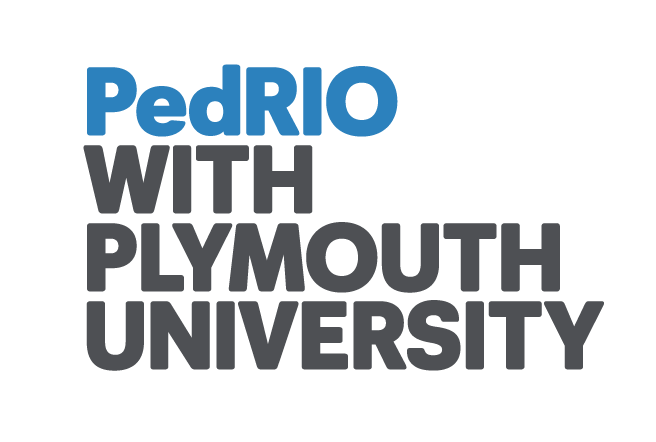 PedRIO Funding Award 2012-13: Project Completion FormPlease complete this form and return to pedrio@plymouth.ac.uk  by 5pm Friday 4th October, 2013.1) Title of project: Identifying deterioration in a simulated environment2) Name of project leader: 		Professor Ruth EndacottDepartment/school/faculty:	Nursing & MidwiferyTelephone: 	07816 636259E-mail: 		ruth.endacott@plymouth.ac.uk3) Names of other staff involved:     Martyn Bradbury, Tristan Henderson, Annie Jenkin, Louise Winfield4) If the project has a dedicated website, please provide the URL:5) If the project required ethical approval, please inform us of the date the approval was received and the body through which it was granted:	Faculty of HES: approval granted November 20126) A summary of the required outputs of projects receiving PedRIO funding awards can be found below. Please attach the relevant documents (demonstrating these outputs) when returning this form. Use the space below to provide any further information where necessary, and to provide information on unexpected outputs (where relevant). A minimum of one peer reviewed journal article (draft or final/published work) Two draft papers with the research team for feedbackEvidence of dissemination at national / international research conferences Paper presented at International Clinical Skills conference, Prato, Italy May 2013 http://www.internationalclinicalskillsconference.com/ Title: Testing the FIRST2ACT simulation model with inter-professional experienced learners in situations requiring ethical decision-making skills. Evidence of contributions to PedRIO / Teaching and Learning events Presentation at 2012 PedRIO conferenceOther outputs (where relevant)Award of HEA grant with Julian Archer and Tom Gale, partly  based on the outcomes from this studyInvitation to present inter-professional seminars and workshops at two Australian Universities (Monash, Melbourne and Curtin, Perth)